RS-M410P三轴稳定平台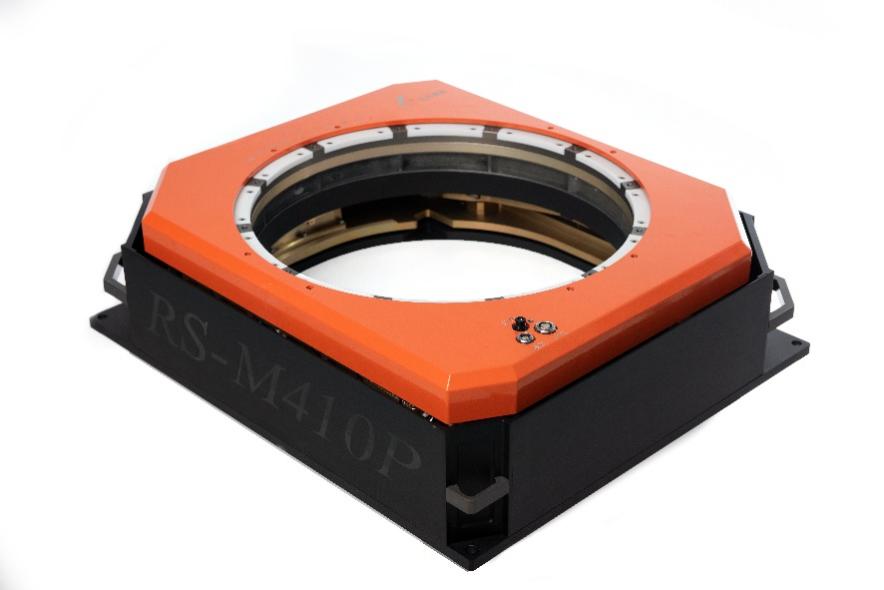 图RS-M410P三轴稳定平台产品技术指标：稳定范围俯仰：-8.8°～+8.8°横滚：-7°～+7°偏流：-30°～+30°稳定精度（有POS支持）1）俯仰：≤ 0.02° RMS；2）横滚：≤ 0.02° RMS；3）偏流：≤ 0.02° RMS。指令接口RS-422POS接口RS-422供电电压+28VDC（+24VDC～+32VDC）平台尺寸615mm×530mm×175mm平台重量28kg供电功耗100W（平均），500W（200ms）（极限）工作温度-25℃～+55℃（可扩展至-40℃）承载能力≤100kg可用直径410mm